附件1    海口市篮球协会                篮球队注册报名表单位盖章：                             日  期：球队领队签名：                         联系人及电话：1、统一格式填写报名表，不得擅自修改表格格式2、球员身份信息填写准确，姓名、身份证信息等保持一致3、报名表后附上球员一寸免冠照片球队全称球队全称球队全称球队全称球队简称球队简称球队简称球队简称领 队领 队教练员助理教练助理教练助理教练队 医队 医球队联络人球衣号码球衣号码球衣号码主客序号姓名姓名号码号码身份证号码身份证号码身份证号码身高(cm)体重(kg)体重(kg)位置籍贯籍贯籍贯备注备注备注123456789101112131415161718191寸免冠照片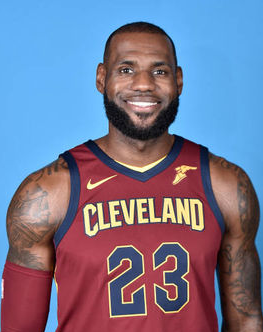 球员号码+姓名23勒布朗·詹姆斯1寸免冠照片球员号码+姓名